Prahladrai Dalmia Lions College of Commerce & Economics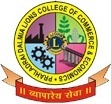 Sunder Nagar, Malad (West), Mumbai, 400 064Overall Evaluation of Programme and CurriculumDear Stakeholder,We request you to kindly fill in the feedback form and help us to evaluate the programme and curriculum put forth by the University of Mumbai. The information will be used only for the improvement of the course and teaching in the future. The feedback analysis and important suggestions will be shared with the officials of the University. Please deposit the feedback with the Internal Quality Assurance Cell or mail the copy to emelian@dalmialionscollege.ac.in. Thank you.Nature of the Stakeholder: Student / Alumni / Teacher / Employer / Parent Name: ____________________________________________________Signature : _______________ Name of Stakeholder’s Institution / organization:  ____________________________________________Age : _______________________ Class __________________ Year :_______________ Name of the Course that is being evaluated: BCom / MCom / BMS/ BMM/ BScIT/BAF/ BBI/ BAF/ BIM  	 _____________.The syllabus of ______________ Course is / was _________________________________.Challenging			b)   dull Adequate			d)   inadequateThe syllabus has a good balance between theory and application	a) Yes					b) No	c) To some extent 	Is the curriculum useful in imparting transferable and life skills?	a) Yes					b) No	c) To some extent 	Does the course contribute towards inculcation of ethics, values and moral sense?	a) Yes					b) No	c) To some extent 	Do you feel that the curriculum has employability enhancing contents?	a) Yes					b) No	c) To some extent Does the course stimulate further for extra learning and self learning?	a) Yes					b) No	c) To some extent Did your programme have the internal assessment system?a) Yes					b) NoIf yes then,  did the internal assessment system help ?a) Yes					b) NoIf you have comments / suggestions to offer on the you may do so below: ________________________________________________________________________________________________________________________________________________________________________________________________________________________________________________________________________________________________________________________